Approved by decision no. 3 of NDA Academic Board meeting no. 49 of 30.08.2017.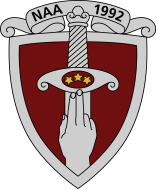 NATIONAL DEFENCE ACADEMY OF LATVIAProfessional Master's Study ProgramMilitary Leadership and SecurityAPLLICATION FORM FOR ENROLMENTAPLLICATION FORM FOR ENROLMENTFill in the form in block letters and mark the appropriate box with XFill in the form in block letters and mark the appropriate box with XPERSONAL INFORMATION:NAME:   ____________________________________________________________________SURNAME:   _________________________________________________________________PERSONAL CODE: ____________________________________________________________GENDER:  male           female  NATIONALITY: _______________________________________________________________
RANK:  _____________________________________________________________________PERSONAL INFORMATION:NAME:   ____________________________________________________________________SURNAME:   _________________________________________________________________PERSONAL CODE: ____________________________________________________________GENDER:  male           female  NATIONALITY: _______________________________________________________________
RANK:  _____________________________________________________________________CONTACT INFORMATION:DECLARED PLACE OF RESIDENCE: ________________________________________________EMAIL: _____________________________________________________________________EMAIL #2: (optional)  ______________________________________________________________________PHONE NUMBER:  ____________________________________________________________PHONE NUMBER #2: (optional) _____________________________________________________________CONTACT INFORMATION:DECLARED PLACE OF RESIDENCE: ________________________________________________EMAIL: _____________________________________________________________________EMAIL #2: (optional)  ______________________________________________________________________PHONE NUMBER:  ____________________________________________________________PHONE NUMBER #2: (optional) _____________________________________________________________Filled in by program’s assistantFilled in by program’s assistantSUBMITTED DOCUMENTS:SUBMITTED DOCUMENTS:Copy of passportCopy of passportCurriculum Vitae Curriculum Vitae Photograph (3x4) Photograph (3x4) Copies of documents confirming education received (originals to be produced on request) Copies of documents confirming education received (originals to be produced on request)    Diploma of Secondary education*   Diploma of Secondary education*   Diploma of Bachelor’s degree or higher education*   Diploma of Bachelor’s degree or higher education*   BALTDEFCOL diploma	   BALTDEFCOL diploma	Research proposal of Master’s thesisResearch proposal of Master’s thesisRecommendations (optional)  *Documents in a non-English language translated and approved by notary Recommendations (optional)  *Documents in a non-English language translated and approved by notary Applicants signature _______________________________________     Date____________________Program’s assistant _____________________________________      Date____________________Program’s director______________________________________      Date____________________Applicants signature _______________________________________     Date____________________Program’s assistant _____________________________________      Date____________________Program’s director______________________________________      Date____________________